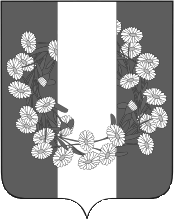 АДМИНИСТРАЦИЯ  БУРАКОВСКОГО СЕЛЬСКОГО ПОСЕЛЕНИЯ КОРЕНОВСКОГО  РАЙОНАПОСТАНОВЛЕНИЕот 20.03. 2018г.						                                      № 30                                                            х.БураковскийО внесении изменения в   устав муниципального бюджетного учреждения культуры Бураковского сельского поселения Кореновского района «Бураковская сельская библиотека» (некоммерческая организация).          В целях приведения нормативных актов в соответствие администрация Бураковского сельского поселения Кореновского района                                                           п о с т а н о в л я е т:1. Внести в постановление администрации Бураковского сельского поселения Кореновского района от 20 декабря 2010 года № 151 «Об утверждении устава муниципального бюджетного учреждения культуры Бураковского сельского поселения Кореновского района «Бураковская сельская библиотека» следующие изменения:1.1. пункт 3.7. раздела 3. «Имущество Учреждения» Устава изложить в следующей редакции:   3.7. Источниками формирования имущества Бюджетного учреждения в денежной и иных формах являются:субсидии из  бюджета Бураковского сельского поселения Кореновского района; бюджетные инвестиции из бюджета Бураковского сельского поселения Кореновского района; добровольные имущественные взносы и пожертвования;           имущество, закрепленное за Бюджетным учреждением на праве оперативного управления;            земельные участки, предоставленные на праве постоянного (бессрочного) пользования;	другие не запрещенные законом поступления.          2.Настоящее постановление вступает в силу со дня подписания.Глава 
Бураковского сельского поселенияКореновского района                                                        Л.И.Орлецкая